Calendar Game Board ACalendar Game Board ACalendar Game Board BCalendar Game Board BJuneJuneJuneJuneJuneJuneJuneSundayMondayTuesdayWednesdayThursdayFridaySaturday123456789
Zoo 
Field Trip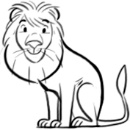 101112131415161718 
Class Pizza Party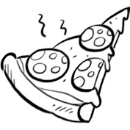 1920
Longest Day of the Year21
National Indigenous Peoples Day22232425
26272829School’s Out30NovemberNovemberNovemberNovemberNovemberNovemberNovemberSundayMonday TuesdayWednesdayThursday Friday Saturday12
34
Diwali (Festival of Lights)5
Yard Waste
Collection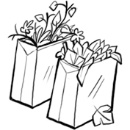 67
Daylight Savings Time Ends891011
Remembrance
Day 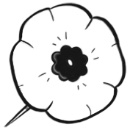 12
13141516171819
Yard Waste
Collection20 
Fun Fair 212223242526
272829 
First Day of Hanukkah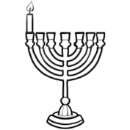 30FebruaryFebruaryFebruaryFebruaryFebruaryFebruaryFebruarySundayMondayTuesdayWednesdayThursdayFridaySaturday1 
Lunar New Year2
Groundhog
Day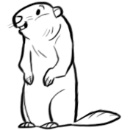 3
4
56
78910
11
1213
14
Valentine’s
Day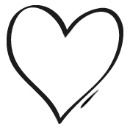 15161718

19 
2021
Family Day222324
Barney the Hamster’s Birthday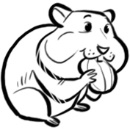 25
262728MayMayMayMayMayMayMaySundayMonday TuesdayWednesdayThursday Friday Saturday1

23
Eid al-Fitr45
Cinco de Mayo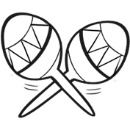 6

78
Mother’s Day91011
12
13
Tulip Festival Begins14151617181920
21 
2223
Victoria Day
Tulip Festival Ends24252627
282930 
31